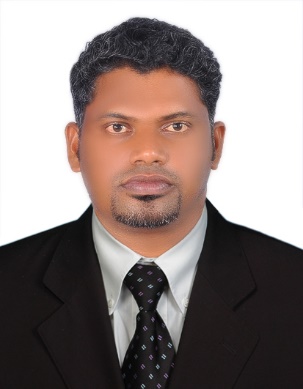 SANILSANIL.350000@2freemail.com 	 CAREER OBJECTIVETo work in a challenging and responsible position where my profession  background can be utilize for progress of the organization and to update myself with the latest technologies so as to enable myself to establish in the future.SYNOPSIS	A competent Professional having over 11 years of experience in, Logistics, Customer Service and Co-Ordination Field.Familiar with Abu Dhabi, Dubai, Sharjah Customs Import-export formalities.Experienced with Freight International Dubai, Ever shine Trading Dubai, Dnata & Rak.Holding valid UAE driving License, familiar with roads & locations in whole UAE.Maintain relationships with major shipping lines, carriers &trucking company.Excellent interpersonal, communication and organizational skills with proven abilities in customer relationship management.Excellent time management.Respond promptly for customer inquiries.Handling and Resolving Customer Complaints.Managing customer accounts and database.EDUCATION QUALIFICATIONBachelor of Commerce from Kerala University in the year of 2013. Pre Degree from Kerala University in the year of 1999.CAREER HIGHLIGHTSRAK LOGISTICS LLC (Ras al Khaimah, UAE)     Airfreight operation Executive          May 2013 to Till date    DNATA (Dubai National Air Travel Agency).       Air Side Operator                       Sep  2011  to Apr 2013FREIGHT INTERNATIONL (Dubai )                            Sales Executive                                       Aug 2009 – June 201CAREER RESPONSIBILITIESRAK LOGISTICS LLC (UAE) – Airfreight operation Executive                                          since May 2013 to Till Date Managing and Processing Sales Enquiries, Quotations and Orders.Making Customs Documents &Handling Customs Inspection at AirportDetermine method of shipment and prepare bill of lading, invoices &other shipping documents.Super user in EDI Cargo wise system as well as organized cross function Airfreight Ops inter department trainingMaking Shipping Documents for Air Freight.Coordinating with customer for Pick up Deliveries.Making Invoice &Lpo on Cargo wise.Coordinating with Logistics Department for the Local and Overseas deliveries.Investigating customer complaints and finding the solutions.Keep Records of all goods shipped, received and stored.Online Submitting (MIRSAL II – Dubai Trade Online System) for Export and Import ClearingExecuting AWB & Issuing Delivery Order on Calogi systemKNOWLEDGE & SKILLS                                                                In-depth knowledge of Air FreightKnowledge of Inco –termsGood knowledge about “E-MIRSAL II”Good knowledge about “CALOGI SYSTEM “Knowledge of Customs and Airline proceduresWorking knowledge trade routes and legal requirements across varied geographical areasPERSONAL DETAILS      Age & Date of Birth	: 34 Years, 10/12/1982.      Gender & Martial 	: Male, Married.      Nationality	: Indian.      Languages known	: English, Hindi, Malayalam & Tamil.DECLARATIONI do hereby solemnly declare that the particulars furnished above are true to the best of my    knowledge and belief.                                